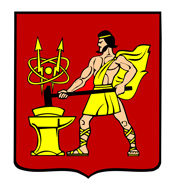 АДМИНИСТРАЦИЯ ГОРОДСКОГО ОКРУГА ЭЛЕКТРОСТАЛЬМОСКОВСКОЙ ОБЛАСТИПОСТАНОВЛЕНИЕ03.04.2019 № 208/4О признании утратившим силу постановления Администрации городского округа Электросталь Московской области от 14.04.2017 №226/4 «Об утверждении требований к порядку разработки и принятия правовых актов городского округа Электросталь Московской области о нормировании в сфере закупок для обеспечения муниципальных нужд городского округа Электросталь Московской области, содержанию указанных актов и обеспечению их исполнения»В соответствии с федеральными законами от 06.10.2003 № 131-ФЗ «Об общих принципах местного самоуправления в Российской Федерации», от 05.04.2013 № 44-ФЗ «О контрактной системе в сфере закупок товаров, работ, услуг для обеспечения государственных и муниципальных нужд», Требованиями к порядку разработки и принятия правовых актов городского округа Электросталь Московской области о нормировании в сфере закупок для обеспечения муниципальных нужд городского округа Электросталь Московской области, содержанию указанных актов и обеспечению их исполнения, утвержденными постановлением Администрации городского округа от 21.03.2019 № 170/3, Администрация городского округа Электросталь Московской области ПОСТАНОВЛЯЕТ:1. Признать утратившим силу постановление Администрации городского округа Электросталь Московской области от 14.04.2017 №226/4 «Об утверждении требований к порядку разработки и принятия правовых актов городского округа Электросталь Московской области о нормировании в сфере закупок для обеспечения муниципальных нужд городского округа Электросталь Московской области, содержанию указанных актов и обеспечению их исполнения».2. Опубликовать настоящее постановление в газете «Официальный вестник» и разместить на сайте городского округа Электросталь Московской области в информационно-телекоммуникационной сети «Интернет» по адресу: www.electrostal.ru.3. Источником финансирования публикации принять денежные средства, предусмотренные в бюджете городского округа Электросталь Московской области по подразделу 0113 «Другие общегосударственные вопросы» раздела 0100 «Общегосударственные расходы». 4. Настоящее постановление вступает в силу после его официального опубликования.Глава городского округа                                                                                           В.Я. Пекарев